心サルコイドーシスのFDG-PET/CT検査を受けられる方へ検査前の注意事項食事、飲水について病気の部分へ検査薬の集まりを良くする為に、検査24時間前から食事制限が必要になります。検査は午後を予定しています。検査前日の13時までは通常の食事を召し上がれますが、13時以降は糖分・炭水化物制限となります。検査前日の夕食は18時までに食べ終えてください。18時以降から検査までは絶食となります。飲み物は味、香りのない水のみ、ご自由にお飲みください。詳細は別紙「検査のための食事制限」をご参照ください。お薬について通常通り水で服用してください。糖尿病治療中の患者様へ血糖を下げる飲み薬やインスリン注射は検査当日朝から検査終了まで止めてください。それ以外のお薬は通常通り水で服用してください。運動制限について検査前日、及び当日は身体（筋肉）に負担のかかる作業や激しい運動は避けてください。（重い荷物を持つ・ジョギング・ジム・エアロビクス・マッサージ・カラオケなど）検査当日の注意事項来院時間を厳守してください。薬剤の使用期限が極めて短いため、予約時間に遅れますと検査を受けることが出来なくなる場合もあります。予約票に記載されている来院時間に遅れないようご注意ください。検査着に着替えていただきます。着替えやすい服装でおいでください。検査着に着替える際、上半身は無地のTシャツ1枚、下半身は下着を着けたままで構いません。入れ歯、補聴器、指輪など金属類は検査前に全て外してください。かつら（ウィッグ）についても外していただきます。注射後約50分は待機室で安静にしてお休みいただきます。待機中に無理をしない範囲で水分をお取りください。トイレ（排尿）は撮影直前に必ず行ってください。検査結果に影響があるため、男性の方も必ず座位でお願いします。撮影終了後、約20分間待機室でお休みいただいてから会計にご案内します。検査の流れ検査終了まで3時間程度かかります。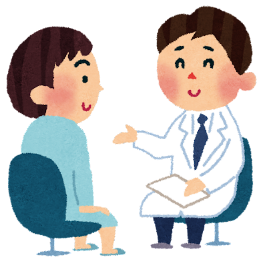 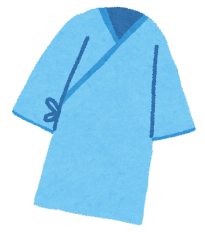 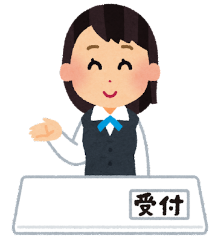 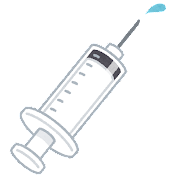 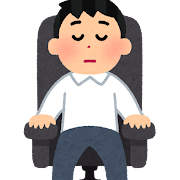 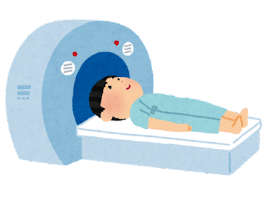 検査後の注意事項体内に残っている検査薬は尿から排泄されます。いつもより多めに水分を取ってください（水分制限されている方は主治医の指示に従ってください）検査終了後も当日は、微量ではありますが体から放射線が出ています。検査後24時間は乳幼児、妊産婦との接触を出来るだけお控えください。検査翌日より制限はありません。授乳中の場合は、検査終了後24時間は授乳を控えてください。検査翌日より制限はありません。検査のための食事制限検査をお受けいただく際には以下の食事制限に関して厳守していただきますようお願いいたします。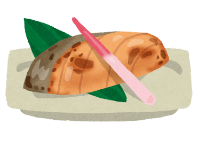 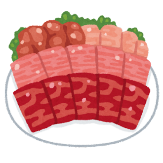 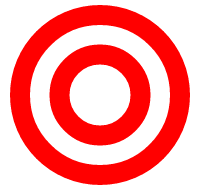 検査前日13：00～18：00まで摂取して良いもの・肉（牛肉、豚肉、鶏肉）、魚(焼き魚、刺身はワサビ禁止）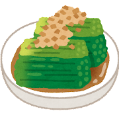 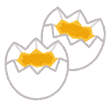 ・卵（生卵、ゆで卵、目玉焼き）・レタス、ほうれん草、小松菜、サラダ菜、ブロッコリー、ピーマン、キュウリ、キャベツ（野菜は炭水化物を多く含むものが多いため、摂取は控えめにしてください）調味料は塩・コショウ・醤油・油（ごま油・オリーブオイル等）・バターは通常通りの量で構いませんが、醤油、マヨネーズの使用は控えめにしてください。上記以外の調味料は使用できません。　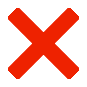 摂取してはいけないもの・穀類：米・パン・めん類・パスタ等、小麦や片栗粉を使用している全ての穀類・加工品：（かまぼこ、はんぺん、魚肉ソーセージ、フランクフルト、焼き豚）・果物・イモ類・豆類すべて・乳製品・お菓子・砂糖や人工甘味料・糖分の含まれている飲料（ジュース、スポーツ飲料、お酒など）・衣のついている揚げ物、禁止調味料を使用した料理（唐揚げ、とんかつ、天ぷら、煮物、煮魚）・市販のたれ、麺つゆ、みそ、みりん、顆粒だし、ケチャップ、ドレッシングお水の摂取制限はありません。脱水予防のためにも飲水を心がけてください。